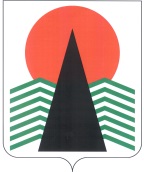 АДМИНИСТРАЦИЯ  НЕФТЕЮГАНСКОГО  РАЙОНАпостановлениег.НефтеюганскО проведении смотра-конкурса на звание «Лучшая управляющая компания», «Лучшее товарищество собственников жилья» в области обеспечения 
пожарной безопасности населения, «Лучшее противопожарное состояние многоквартирного жилого дома с низкой пожарной устойчивостью» 
на территории Нефтеюганского районаВ соответствии с Федеральными законами 21.12.1994 № 68-ФЗ «О защите населения и территорий от чрезвычайных ситуаций природного и техногенного характера», от 21.12.1994 № 69-ФЗ «О пожарной безопасности», в целях обеспечения пожарной безопасности территории муниципального образования Нефтеюганский район  п о с т а н о в л я ю:Департаменту строительства и жилищно-коммунального комплекса Нефтеюганского района (В.С.Кошаков) организовать и провести в период 
с 01.11.2017 по 20.12.2017 смотр-конкурс на звание «Лучшая управляющая компания», «Лучшее товарищество собственников жилья» в области обеспечения пожарной безопасности населения, «Лучшее противопожарное состояние многоквартирного жилого дома с низкой пожарной устойчивостью» на территории Нефтеюганского района (далее – Конкурс). Комитету гражданской защиты населения Нефтеюганского района (А.М.Сычёв):Обеспечить организационно-методическое руководство по проведению Конкурса.В срок до 22.12.2017 направить информацию о результатах проведения Конкурса в отдел надзорной деятельности и профилактической работы по г.Пыть-Ях, г.Нефтеюганск и Нефтеюганскому району.Утвердить:Положение о проведении Конкурса согласно приложению № 1.Состав комиссии по проведению Конкурса согласно приложению № 2.Настоящее постановление подлежит размещению на официальном сайте органов местного самоуправления Нефтеюганского района.Контроль за выполнением постановления возложить на первого заместителя главы Нефтеюганского района С.А.Кудашкина.Глава района							Г.В.ЛапковскаяПриложение № 1к постановлению администрации Нефтеюганского районаот 30.10.2017 № 1931-паПОЛОЖЕНИЕо проведении муниципального смотра-конкурса на звание 
«Лучшая управляющая компания», «Лучшее товарищество собственников жилья» 
в области обеспечения пожарной безопасности населения, «Лучшее противопожарное состояние многоквартирного жилого дома с низкой пожарной устойчивостью» 
на территории Нефтеюганского района (далее – Положение)Общие положения1.1. Настоящее Положение разработано в соответствии с Федеральными законами 21.12.1994 № 68-ФЗ «О защите населения и территорий от чрезвычайных ситуаций природного и техногенного характера», от 21.12.1994 № 69-ФЗ 
«О пожарной безопасности», Правилами противопожарного режима в Российской Федерации, утвержденными постановлением Правительством Российской Федерации от 25.04.2012 № 390 «О противопожарном режиме» с целью обеспечения пожарной безопасности и снижения риска возникновения пожаров в жилых домах, повышения уровня защищенности личности, имущества от пожаров.1.2. Конкурс на звание «Лучшая управляющая компания», «Лучшее товарищество собственников жилья» в области обеспечения пожарной безопасности населения, «Лучшее противопожарное состояние многоквартирного жилого дома 
с низкой пожарной устойчивостью» (далее – Конкурс) организован муниципальным образованием Нефтеюганский район и отделом надзорной деятельности 
и профилактической работы по г.Пыть-Ях, г.Нефтеюганск и Нефтеюганскому району, управление надзорной деятельности и профилактической работы Главного управления МЧС России по Ханты-Мансийскому автономному округу - Югре.1.3. Настоящее Положение определяет порядок, сроки и условия проведения Конкурса.1.4. Информация о Конкурсе размещается на официальном сайте органов местного самоуправления Нефтеюганского района и в средствах массовой информации.1.5. Организатором конкурса является департамент строительства и жилищно-капитального комплекса Нефтеюганского района (далее – Департамент).Цели и задачи Конкурса2.1. Конкурс проводится в целях повышения уровня противопожарной защиты и совершенствования работы в области обеспечения пожарной безопасности 
на объектах жилого сектора Нефтеюганского района.2.2. Задачами конкурса является реализация мер по обеспечению пожарной безопасности жилого фонда, придомовой территории, проведению агитационно-массовой работы среди населения, предотвращение гибели и травматизма людей 
на пожарах. Номинации КонкурсаКонкурс проводится по следующим номинациям:- «Лучшая управляющая компания в области обеспечения пожарной безопасности населения» – среди организаций, управляющих многоквартирными домами;- «Лучшее товарищество собственников жилья» в области обеспечения пожарной безопасности населения» – среди созданных товариществ собственников жилья (далее – ТСЖ);- «Лучшее противопожарное состояние многоквартирного жилого дома 
с низкой пожарной устойчивостью» – среди многоквартирных жилых домов 
IV-V степеней огнестойкости.Участники КонкурсаВ Конкурсе принимают участие ТСЖ, управляющие компании и другие организации любой формы собственности, осуществляющие свою деятельность 
в сфере управления жилыми домами на территории Нефтеюганского района, подавшие заявку на участие в Конкурсе.Сроки проведения Конкурса5.1. Конкурс проводится с 01.11.2017 по 20.12.2017.5.2. Срок приема заявок до 20.11.2017. 5.3. Заявки на участие в Конкурсе принимаются Организатором в форме, установленной настоящим Положением (приложение № 1), по адресу: 628301 
Ханты-Мансийский автономный округ - Югра, г.Нефтеюганск, ул.Нефтяников 10, 
2 этаж, кабинет № 211. Организация и проведение Конкурса6.1. Для организации и проведения Конкурса постановлением администрации Нефтеюганского района утверждается состав конкурсной комиссии, которая контролирует проведение конкурса, подводит итоги, и определяет победителей 
(далее – Комиссия). В состав Комиссии привлекаются представители отдела надзорной деятельности и профилактической работы по г.Пыть-Ях, г.Нефтеюганск и Нефтеюганскому району, Департамента, Комитета гражданской защиты населения Нефтеюганского района, Филиала казенного учреждения Ханты-Мансийского автономного округа - Югры «Центроспас-Югория» по Нефтеюганскому району.6.2. Комиссия оценивает работу участников Конкурса по обеспечению пожарной безопасности в жилых домах, противопожарное состояние многоквартирного жилого дома IV-V степеней огнестойкости (приложения № 2, 3, 4) и определяет в соответствии с показателями и критериями, установленными 
разделом 7 настоящего Положения, оценку победителей по номинациям.К оценочным листам могут приобщаться иные материалы (в том числе фототаблицы, копии из журналов инструктажей, презентации и пр.), характеризующие проводимую работу по обеспечению пожарной безопасности 
в жилых домах, противопожарное состояние многоквартирного жилого дома 
IV-V степеней огнестойкости.6.3. Победителями Конкурса признаются участники, набравшие наибольшее количество баллов. В случае равенства количества баллов победители определяются по решению председателя Комиссии. 6.4. При выявлении несоответствия предоставленных сведений, Комиссия может вносить предложения по корректировке баллов, полученных участниками Конкурса.6.5. Решения Комиссии в день их принятия оформляются протоколами (приложение № 5), которые подписывают члены комиссии, принявшие участие 
в заседании. Критерии определения победителей7.1. Определение победителей Конкурса производится на основе сравнения итоговых значений оценки участников Конкурса.7.2. Итоговые значения оценки противопожарного состояния участников конкурса выводятся с учетом следующих коэффициентов:К1 – учитывает наличие пожаров в конкурсном году на объекте защиты, представляемом участником Конкурса (-10 баллов 1 пожар);К2 – учитывает наличие фактов привлечения к административной ответственности юридических (-15 баллов), должностных (-10 баллов) и физических лиц (-5 баллов) за выявленные нарушения требований пожарной безопасности 
на объекте защиты, представляемом участником Конкурса. К3 – учитывает наличие фактов гибели и травмирования людей при пожарах 
(-10 баллов 1 погибший, - 5 баллов 1 травмированный). 7.3. Итоговые оценки Конкурса на лучшее противопожарное состояние определяются по следующей формуле:N= S+K1+K2+К3,где S - сумма итоговых оценок участника Конкурса, N – итоговое значение оценки участника Конкурса.Награждение победителейПобедители Конкурса награждаются грамотами Главы Нефтеюганского района I-й, II-й и III-й степени: «Лучшая управляющая компания в области обеспечения пожарной безопасности населения», «Лучшее товарищество собственников жилья 
в области обеспечения пожарной безопасности населения, «Лучшее противопожарное состояние многоквартирного жилого дома с низкой пожарной устойчивостью».Приложение № 1 к Положению о проведении 
смотра-конкурса на звание «Лучшая управляющая компания», «Лучшее товарищество собственников жилья» 
в области обеспечения пожарной безопасности населения, «Лучшее противопожарное состояние многоквартирного жилого дома 
с низкой пожарной устойчивостью» 
на территории Нефтеюганского районаПредседателю комиссиипо проведению смотра-конкурса 
на звание «Лучшая управляющая компания в области обеспечения пожарной безопасности населения на территории Нефтеюганского района»Заявкана участие в конкурсе на звание «Лучшая управляющая компания в области обеспечения пожарной безопасности населения на территории Нефтеюганского района»1. Наименование организации ________________________________________2. Ф.И.О. руководителя ______________________________________________ 3. Адрес места регистрации юридического лица_________________________ 4. Дата ________________ _______________ ________________________                    (подпись)                (фамилия, инициалы)Председателю комиссиипо проведению смотра-конкурса название «Лучшее ТСЖ в области обеспечения пожарной безопасности Нефтеюганского района»Заявкана участие в конкурсе на звание «Лучшее ТСЖ в области обеспечения пожарной безопасности населения на территории Нефтеюганского района»1. Наименование организации ________________________________________2. Ф.И.О. руководителя ______________________________________________ 3. Адрес места регистрации юридического лица_________________________ 4. Дата ________________ _______________ ________________________        (подпись)              (фамилия, инициалы)Председателю комиссии по проведению смотра-конкурса на лучшее противопожарное состояние среди многоквартирных жилых домов с низкой пожарной устойчивостью ______________________________                  (город, район)Заявка на участие в конкурсе на лучшее противопожарное состояние 
многоквартирного жилого дома с низкой пожарной устойчивостью1. Наименование организации, Ф.И.О. руководителя ________________________________________________________________________________________2. Адрес представляемого на конкурс жилого дома _________________________________________________________________________________________3. Адрес места регистрации юридического лица ____________________________________________________________________________________________4. Дата______________  _______________ ________________________         (подпись)           (фамилия, инициалы) Приложение № 2 к Положению о проведении 
смотра-конкурса на звание «Лучшая управляющая компания», «Лучшее товарищество собственников жилья» 
в области обеспечения пожарной безопасности населения, «Лучшее противопожарное состояние многоквартирного жилого дома 
с низкой пожарной устойчивостью» 
на территории Нефтеюганского районаОценочный листуправляющей компании __________________________________________________для участия в конкурсе на звание «Лучшая управляющая компания в области обеспечения пожарной безопасности на территории Нефтеюганского района»* противопожарное состояние жилого фонда, придомовой территории и организации противопожарной пропаганды средПриложение № 3 к Положению о проведении 
смотра-конкурса на звание «Лучшая управляющая компания», «Лучшее товарищество собственников жилья» 
в области обеспечения пожарной безопасности населения, «Лучшее противопожарное состояние многоквартирного жилого дома 
с низкой пожарной устойчивостью» 
на территории Нефтеюганского районаОценочный листтоварищества собственников жилья__________________________________________________для участия в конкурсе на звание «Лучшее товарищество собственников жилья 
в области обеспечения пожарной безопасности на территории Нефтеюганского района»* противопожарное состояние жилого фонда, придомовой территории и организации противопожарной пропаганды среди населенияПриложение № 4 к Положению о проведении 
смотра-конкурса на звание «Лучшая управляющая компания», «Лучшее товарищество собственников жилья» 
в области обеспечения пожарной безопасности населения, «Лучшее противопожарное состояние многоквартирного жилого дома 
с низкой пожарной устойчивостью» 
на территории Нефтеюганского районаОценочный листмногоквартирного жилого дома с низкой пожарной устойчивостью, расположенного по адресу: _______________________________________________________________________________________________________________ для участия в конкурсе «Лучшее противопожарное состояние многоквартирного жилого дома с низкой пожарной устойчивостью»* противопожарное состояние жилого дома, придомовой территории и организации противопожарной пропаганды среди жильцовПриложение № 5 к Положению о проведении 
смотра-конкурса на звание «Лучшая управляющая компания», «Лучшее товарищество собственников жилья» 
в области обеспечения пожарной безопасности населения, «Лучшее противопожарное состояние многоквартирного жилого дома 
с низкой пожарной устойчивостью» 
на территории Нефтеюганского районаПротокол заседания конкурсной комиссии по подведению итогов конкурса на звание 
«Лучшая управляющая компания в области обеспечения пожарной безопасности населения на территории Нефтеюганского района» Протокол заседания конкурсной комиссии по подведению итогов конкурса на звание 
«Лучшее товарищество собственников жилья в области обеспечения пожарной безопасности населения на территории Нефтеюганского района» Протокол заседания конкурсной комиссии по подведению итогов конкурса 
на лучшее противопожарное состояние среди многоквартирных жилых домов 
с низкой пожарной устойчивостью на территории Нефтеюганского района Приложение № 2к постановлению администрации Нефтеюганского районаот 30.10.2017 № 1931-паСОСТАВкомиссии по проведению смотра-конкурса на звание «Лучшая управляющая компания», «Лучшее товарищество собственников жилья» в области обеспечения пожарной безопасности населения, «Лучшее противопожарное состояние многоквартирного жилого дома с низкой пожарной устойчивостью» на территории Нефтеюганского района30.10.2017№ 1931-па№ 1931-па№ п/пПоказатель*Оценочный баллПримечаниеКоличество обслуживаемых многоквартирных домов1 дом + 1 баллПроцент жильцов (от общего количества зарегистрированных жильцов), с которыми проведены инструктажи и вручены под роспись памятки о мерах пожарной безопасности в конкурсном году10% + 1030% + 2050% +3070% +4090% +50100% + 100Количество многоквартирных домов, имеющих низкую пожарную устойчивость, места общего пользования которых, оборудованы исправными автономными оптико-электронными дымовыми пожарными извещателями1 дом + 100 балловКоличество многоквартирных жилых домов коридорного типа оборудованных системами оповещения и управления эвакуацией людей при пожаре1 дом + 100 балловСостояние средств автоматической пожарной защиты и наличие первичных средств пожаротушения в обслуживаемых жилых домах, а также качество технического содержания указанных систем и средств	+ 100 балловОтсутствие фактов складирования на прилегающих к зданиям (жилым домам) территориях материалов, оборудования и тары+ 10 балловСоответствие требованиям Правил противопожарного режима дорог, проездов и подъездов к зданиям, наружным пожарным лестницам+ 10 балловНаличие указателей о местах нахождения источников наружного противопожарного водоснабжения+ 20 балловОтсутствие в лестничных клетках и поэтажных коридорах кладовых и других подсобных помещений+ 10 балловОтсутствие фактов хранения под лестничными маршами и на лестничных площадках вещей, мебели и других горючих материалов+ 10 балловОтсутствие продукции, оборудования, мебели и других предметов в чердачных, технических этажах, других технических помещениях + 10 балловСоблюдение требований Правил противопожарного режима в Российской Федерации, предъявляемых к электросетям и электрооборудованию+ 10 балловОтсутствие светильников, эксплуатируемых 
со снятыми колпаками (рассеивателями), предусмотренными конструкцией светильника 
(в местах общего пользования)+ 10 балловОтсутствие загромождения эвакуационных путей и выходов (в том числе проходов, коридоров, тамбуров, лестничных площадок, маршей лестниц, дверей) различными материалами, изделиями, оборудованием, производственными отходами, мусором и другими предметами+ 10 балловНаличие назначенного старшего по дому для обеспечения своевременного сообщения о возникновении пожара в подразделение пожарной охраны, запуска имеющихся систем оповещения 1 дом +10 балловСодержание люков выхода на чердак в закрытом состоянии.+ 10 балловНаличие информационных и агитационных стендов, установленных в административных зданиях УК и обслуживаемых жилых домах, оборудованных противопожарной нагляднойагитацией.1 стенд + 20 балловПроведение тематических массово -разъяснительных и агитационных мероприятий (беседы, собрания и т.п.) среди населения по месту жительства.1 мероприятие + 10 балловДополнительные баллыДополнительные баллыДополнительные баллыДополнительные баллыВнедрение новых форм обеспечения пожарной безопасности в многоквартирном жилом фонде.от 10 до 100 баллов№ п/пПоказатель*Оценочный баллПримечаниеКоличество обслуживаемых многоквартирных домов1 дом + 1 баллПроцент жильцов (от общего количества зарегистрированных жильцов), с которыми проведены инструктажи и вручены под роспись памятки о мерах пожарной безопасности в конкурсном году10% + 1030% + 2050% +3070% +4090% +50100% + 100Количество многоквартирных домов, имеющих низкую пожарную устойчивость, места общего пользования которых, оборудованы исправными автономными оптико-электронными дымовыми пожарными извещателями1 дом + 100 балловКоличество многоквартирных жилых домов коридорного типа оборудованных системами оповещения и управления эвакуацией людей при пожаре1 дом + 100 балловСостояние средств автоматической пожарной защиты и наличие первичных средств пожаротушения в обслуживаемых жилых домах, а также качество технического содержания указанных систем и средств	+ 100 балловОтсутствие фактов складирования на прилегающих к зданиям (жилым домам) территориях материалов, оборудования и тары+ 10 балловСоответствие требованиям Правил противопожарного режима дорог, проездов и подъездов к зданиям, наружным пожарным лестницам+ 10 балловНаличие указателей о местах нахождения источников наружного противопожарного водоснабжения+ 20 балловОтсутствие в лестничных клетках и поэтажных коридорах кладовых и других подсобных помещений+ 10 балловОтсутствие фактов хранения под лестничными маршами и на лестничных площадках вещей, мебели и других горючих материалов+ 10 балловОтсутствие продукции, оборудования, мебели и других предметов в чердачных, технических этажах, других технических помещениях + 10 балловСоблюдение требований Правил противопожарного режима в Российской Федерации, предъявляемых к электросетям и электрооборудованию+ 10 балловОтсутствие светильников, эксплуатируемых со снятыми колпаками (рассеивателями), предусмотренными конструкцией светильника (в местах общего пользования)+ 10 балловОтсутствие загромождения эвакуационных путей и выходов (в том числе проходов, коридоров, тамбуров, лестничных площадок, маршей лестниц, дверей) различными материалами, изделиями, оборудованием, производственными отходами, мусором и другими предметами+ 10 балловНаличие назначенного старшего по дому для обеспечения своевременного сообщения о возникновении пожара в подразделение пожарной охраны, запуска имеющихся систем оповещения 1 дом +10 балловСодержание люков выхода на чердак в закрытом состоянии+ 10 балловНаличие информационных и агитационных стендов, установленных в обслуживаемых жилых домах, оборудованных противопожарной нагляднойагитацией.1 стенд + 20 балловПроведение тематических массово -разъяснительных и агитационных мероприятий (беседы, собрания и т.п.) среди населения по месту жительства.1 мероприятие + 10 балловДополнительные балыДополнительные балыДополнительные балыДополнительные балыВнедрение новых форм обеспечения пожарной безопасности в многоквартирном жилом фонде.от 10 до 100 баллов№п/п	Показатель*	Оценочный балПримечание1.Процент жильцов (от общего количества зарегистрированных жильцов), с которыми проведены инструктажи и вручены под роспись памятки о мерах пожарной безопасности в конкурсном году10% - 1030% - 20 50% - 3070% - 4090% - 50100% - 1002.Оборудование мест общего пользования исправными автономными оптико-электронными дымовыми пожарными извещателями+ 100 баллов3.Наличие противопожарной наглядной агитации на специально оборудованном стенде (уголок пожарной безопасности) в доступном для проживающих месте+ 30 баллов4.Отсутствие фактов складирования на прилегающей к зданию территории материалов, оборудования и тары+ 10 баллов5.Отсутствие в лестничных клетках и поэтажных коридорах кладовых и других подсобных помещений+ 10 баллов6.Отсутствие фактов хранения под лестничными маршами и на лестничных площадках вещей, мебели и других горючих материалов+ 10 баллов7.Соответствие требованиям Правил противопожарного режима дорог, проездов и подъездов к зданию, наружным пожарным лестницам+ 10 баллов8.Наличие указателей о местах нахождения источников наружного противопожарного водоснабжения+ 20 баллов9.Наличие огнезащитных покрытий (штукатурки, специальных красок, лаков, обмазок) строительных конструкций, горючих отделочных и теплоизоляционных материалов, соответствующих установленным требованиям+ 10 баллов10.Отсутствие продукции, оборудования, мебели и других предметов в чердачных, технических этажах, других технических помещениях + 10 баллов11.Наличие предусмотренных проектной документацией дверей, препятствующих распространению опасных факторов пожара на путях эвакуации+ 10 баллов12.Соблюдение требований Правил противопожарного режима в Российской Федерации, предъявляемых к электросетям и электрооборудованию+ 10 баллов13.Отсутствие светильников, эксплуатируемых со снятыми колпаками (рассеивателями), предусмотренными конструкцией светильника (в местах общего пользования)+ 10 баллов14.Отсутствие загромождения эвакуационных путей и выходов (в том числе проходов, коридоров, тамбуров, лестничных площадок, маршей лестниц, дверей) различными материалами, изделиями, оборудованием, производственными отходами, мусором и другими предметами+ 10 баллов15.Отсутствие хранения баллонов с горючими газами в местах общего пользования, лестничных клетках, в цокольных этажах, в подвальных и чердачных помещениях+ 20 баллов16.Наличие назначенного старшего по дому для обеспечения своевременного сообщения о возникновении пожара в подразделение пожарной охраны, запуска имеющихся систем оповещения + 10 баллов17.Наличие утеплений наружных стен, подвалов и чердаков зданий, с целью снижения нагрузки на электрические сети зданий по причине эксплуатации жильцами дополнительного электрообогревательного оборудования+ 20 баллов18.Наличие устройств, препятствующих проникновению в подъезды посторонних лиц (домофонов, в том числе механических)+ 20 баллов19.Содержание люков выхода на чердак, в закрытом состоянии+ 10 баллов№ п/пНаименование управляющей компании – участника конкурса, Ф.И.О. руководителяКоличество набранных балловЗанятое местоПримечание13456№ п/пНаименование товарищества собственников жилья – участника конкурса, Ф.И.О. руководителяКоличество набранных балловЗанятое местоПримечание13456№ п/пАдрес жилого домаНаименование управляющей компании – участника конкурса, Ф.И.О. руководителяКоличество набранных балловЗанятое местоПримечание123456КудашкинСергей Андреевичпервый заместитель главы Нефтеюганского 
района, председатель комиссии по предупреждению и ликвидации чрезвычайных ситуаций и обеспечению пожарной безопасности, председатель комиссииКошаков Валентин Сергеевичзаместитель главы Нефтеюганского района –директор департамента строительства и жилищно-коммунального комплекса Нефтеюганского района, заместитель председателя комиссии.Члены комиссии:СычёвАлександр Михайловичпредседатель комитета гражданской защиты населения, заместитель председателя комиссии 
по предупреждению и ликвидации чрезвычайных ситуаций и обеспечению пожарной безопасности Нефтеюганского районаНосковВиталий Анатольевичзаместитель председателя комитета гражданской защиты населения Нефтеюганского районаМосковкин Евгений Владимировичначальник муниципального казенного 
учреждения «Единая дежурно-диспетчерская служба Нефтеюганского района»Букин Сергей Александрович заместитель начальника федерального государственного казенного учреждения «6 отряд 
федеральной противопожарной службы по 
Ханты-Мансийскому автономному округу - Югре»Мельник Петр Федоровичзаместитель директора филиала казенного учреждения Ханты-Мансийского автономного округа - Югры «Центроспас-Югория» по Нефтеюганскому районуПетрунин Константин Александровичзаместитель начальника отдела надзорной 
деятельности и профилактической работы 
по г.Пыть-Ях, г.Нефтеюганск и Нефтеюганскому району, главный государственный инспектор 
по пожарному надзору.